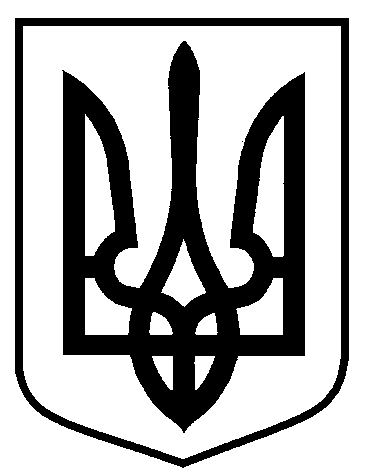 Сумська міська радаВиконавчий комітетРІШЕННЯвід  10.07.2019  №  363У зв’язку з технічними помилками, керуючись частиною першою статті 52 Закону України «Про місцеве самоврядування в Україні», виконавчий комітет Сумської міської радиВИРІШИВ:Внести зміни до рішення виконавчого комітету Сумської міської ради від 11.09.2018 № 498 «Про присвоєння та зміну поштових адрес об’єктам нерухомого майна в місті Суми», а саме: в графі 3 пункту 17 додатку 1 цифру «96» замінити цифрою «96/1».Внести зміни до рішення виконавчого комітету Сумської міської ради від 11.12.2018 № 694 «Про присвоєння та зміну поштових адрес об’єктам нерухомого майна в місті Суми», а саме: в графі 3 пункту 17 додатку 2 цифру «96» замінити цифрою «96/1»Внести зміни до рішення виконавчого комітету Сумської міської ради від 07.11.2017 № 564 «Про присвоєння  поштових адрес об’єктам  нерухомого майна в місті Суми за адресою: вул. Брянська, 1 та 1/1», а саме: в графі 5 пункту 15 додатку 1 літери «Ж-П» замінити літерами «Ж-ІІ».Внести зміни до рішення виконавчого комітету Сумської міської ради від 18.06.2019 № 341 «Про зміну поштових адрес об’єктам нерухомого майна (земельній ділянці та нежитловому приміщенню) в місті Суми», а саме: в графі 3 пункту 1 додатку 2 цифру «14/6» замінити цифрою «14/7».Міський голова                                                                                   О.М. ЛисенкоКривцов 700-103Розіслати: Кривцову А.В., заявникам.Про внесення змін до деяких рішень виконавчого комітету Сумської міської ради 